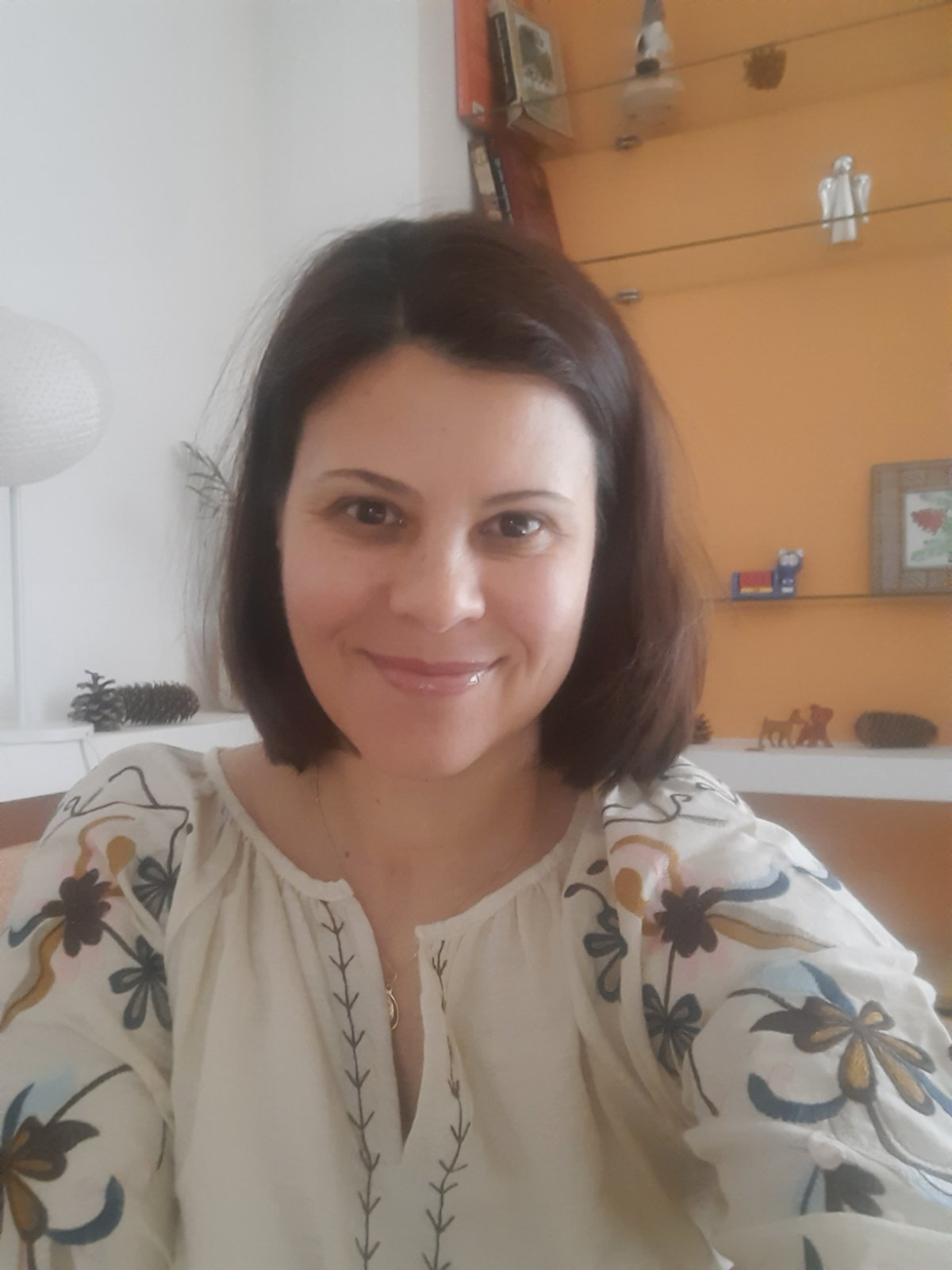 Клепікова Ольга ВалеріївнаРоки навчання в Університеті2017 – 2021 рр.Освітня програма053 Психологія, третій (освітньо-науковий) рівеньТема дисертації«Особистісне благополуччя як чинник професійного становлення майбутніх психологів»Місце роботи й посада Приватна практика, психотерапевт УКППЩо для Вас означає бути випускником Київського університету імені Бориса Грінченка?Для мене це означає бути причетною до невтомної праці моїх вчителів і друзів на ниві української психологічної науки та освіти. Що Ви вважаєте своїми професійними здобутками в практичній діяльності?  Найбільшим професійним здобутком я вважаю свою затребуваність як психолога, успішну приватну практику, яка дозволяє не лише реалізувати свої знання та покликання, а також бути корисною у справі полегшення та зцілення душевної болі людей. Яким чином знання й уміння, здобуті за час навчання в Університеті, вплинули на Ваш професійний розвиток, допомагають в роботі? Під час роботи над дисертацією були виявлені теоретично та перевірені практично напрями роботи з клієнтами і спеціальні техніки, що допомагають психологічному відновленню, усвідомленості, вмотивованості та благополуччю. Експертне розуміння природи благополуччя людини дозволило швидко зорієнтуватись і ефективно налагодити надання психологічної допомоги для вимушено переселених та постраждалих з перших місяців війни. Що було для Вас найбільш цінним в освітньому процесі під час навчання в Університеті?Найбільш цінним для мене був досвід професійної співпраці із завідувачем кафедри Сергєєнковою О.П. та моїм науковим керівником Столярчук О.А.; також простір і атмосфера кафедри, яка з одного боку дозволяє реалізувати наукову допитливість у найбільш сміливому і творчому форматі, а з іншого, є вимогливою щодо якості сучасних наукових методів, процедур.   Які softs kills необхідні сучасному психологу?Аналітичне мислення, творче мислення, емпатія, здатність до швидкого самовідновлення, любов до розвитку та відданість справі. Яким є ваше життєве гасло?Люблю вислів, який приписують Лао Дзи: «Навіть шлях у тисячу лі починається з першого кроку».І ще один про досягнення мети: «Якщо хочеш досягти мети, біжи до неї, якщо не можеш бігти - йди, якщо не можеш йти - повзи, якщо не можеш повзти - лягай у тому напрямку та зі Шляху не сходь». Що таке успіх особисто для Вас?Я розумію успіх, як почуття задоволення від того, що, як, де, коли і скільки я роблю. 